https://www.clubdemascotas.bayer.com.ar/es/home-perro/productos/para-pulgas-y-garrapatas/seresto.php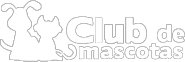 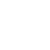 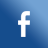 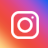 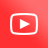 |Contáctenos|IngresarPerroProductosLo que debo saberNoticiasEntretenimiento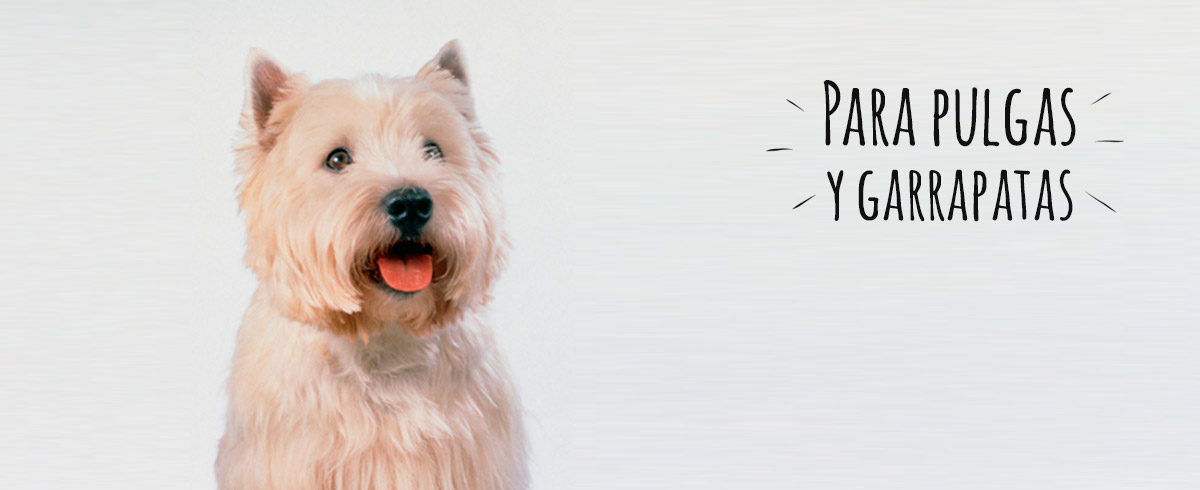 TodosPara pulgas y garrapatasPara lombrices y parásitosPara tu casaPara que crezca sano y fuerteSerestoCollar antiparasitario externo contra pulgas, larvas, garrapatas, piojos y flebótomos.Composición:Imidacloprid, Flumetrina. 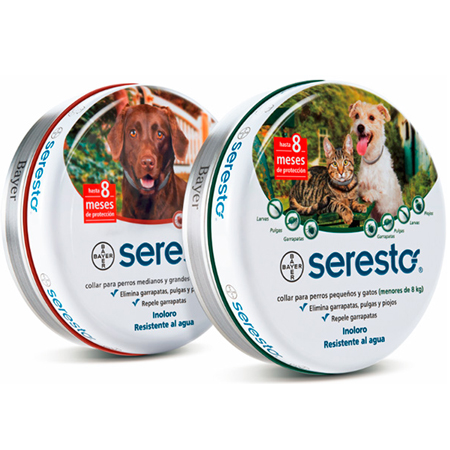 Comprar online en

Leocan
CentroPet
Llamanos para más info 0800 888 3260
Seguinos en Instagram
Visitá nuestro canal de YoutubeDescargar Infografía de SerestoRegistrá la última desparasitación de tu mascota y recibí recordatorios haciendo CLIC AQUÍDescripciónEl collar Seresto® brinda hasta 8 meses de protección contra pulgas, sus larvas, piojos, garrapatas y flebótomos. Gracias a su efecto repelente, ayuda a prevenir la transmisión de Leishmaniosis y otras enfermedades que los parásitos externos pueden transmitir al picar a tu mascota. Mejor Si No Pican. Indicado como parte del tratamiento contra Dermatitis alérgica por picadura de pulgas (DAPP).Un collar Seresto® equivale a la aplicación de 8 pipetas o comprimidos. Resulta más económico. A diferencia de ciertos comprimidos y pastillas, no posee contraindicaciones hepáticas, renales, etc. Con Seresto®, los parásitos externos no necesitan picar a tu mascota e ingerir sangre para morir como si sucede con los comprimidos o pastillas.Los principios activos de Seresto® son totalmente seguros: Imidacloprid y Flumetrina. Es no tóxico y no tiene olor. Exposición dérmica segura para personas y mascotas.El collar es resistente al agua. Podés bañar a tu mascota sin necesidad de retirar el collar y además, puede utilizarse junto con su collar habitual.Puede utilizarse en perros a partir de las 7 semanas y en gatos a partir de las 10 semanas de vida. Viene en dos presentaciones: Para perros y gatos de hasta 8 kilos. Medida del collar: 38 cm. Para perros de más de 8 kilos. Medida del collar: 70 cm.Si tu mascota no tiene parásitos externos, Seresto® es un buen aliado como preventivo para que no se contagie de pulgas y garrapatas al salir de tu casa o en contacto con otras mascotas.Si viajás con tu mascota a zonas como el Litoral de Argentina, Brasil, Paraguay o Uruguay, no olvides colocarle su Seresto® unos días antes para protegerlo contra la Leishmaniosis.Modo de uso1.Extraer el collar de la bolsa protectora justo antes de su uso. Desenrollar el collar y asegurarse de que no queden restos de las tiras de plástico en la parte interna del collar.

2. Colocá el collar alrededor del cuello de tu mascota y pasá el extremo a través de la hebilla.

3. Ajustalo dejando una holgura de dos dedos entre el collar y el cuello de tu mascota. Es muy importante ajustarlo periódicamente por si se afloja el collar o si tu mascota se encuentra en etapa de crecimiento para que no pierda efecto.

4.Una vez conseguida la holgura óptima, cortá el exceso de collar dejando solo 2 cm. ¡Y listo!Compartir:
27Te puede interesar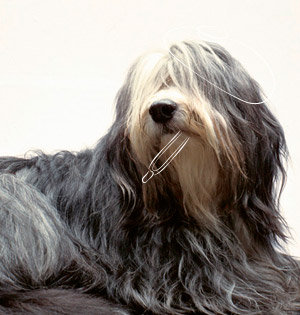 Para lombrices y parásitosver más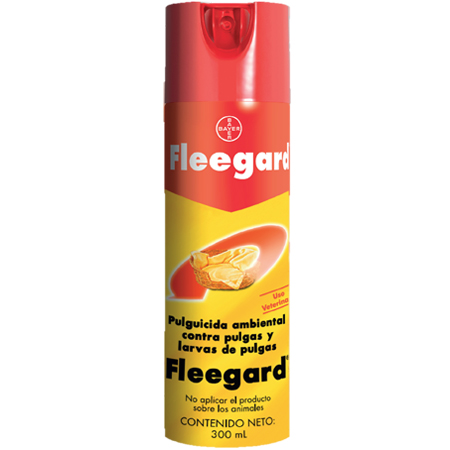 Fleegardver más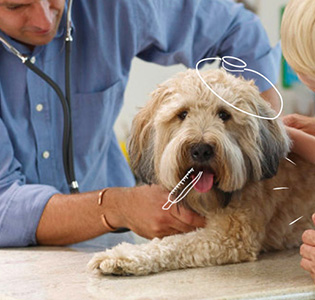 Enfermedades frecuentesver más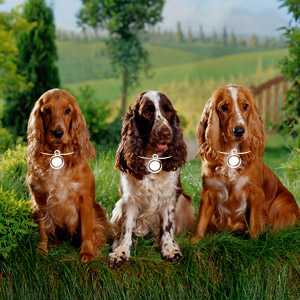 Nombres popularesver másÚLTIMA ACTUALIZACIÓN: 19.03.2019 / COPYRIGHT © BAYER S.A.Pie de imprenta|Política de privacidad|Condiciones de uso|Políticas de cookies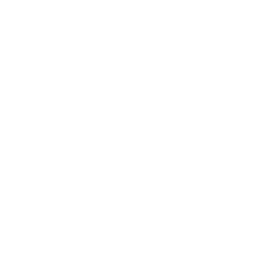 